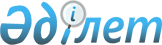 "Қазақстан Республикасы Ұлттық Банкінің, оның ведомстволарының, оның құрылымына кіретін ұйымдардың және дауыс беретін акцияларының (жарғылық капиталға қатысу үлестерінің) елу және одан да көп пайызы Қазақстан Республикасының Ұлттық Банкіне тиесілі немесе оның сенімгерлік басқаруындағы заңды тұлғалардың және олармен үлестес заңды тұлғалардың тауарларды, жұмыстарды және көрсетілетін қызметтерді иеленуі қағидаларын бекіту туралы" Қазақстан Республикасы Ұлттық Банкі Басқармасының 2018 жылғы 27 тамыздағы № 192 қаулысына өзгерістер енгізу туралыҚазақстан Республикасы Ұлттық Банкі Басқармасының 2023 жылғы 27 наурыздағы № 23 қаулысы. Қазақстан Республикасының Әділет министрлігінде 2023 жылғы 31 наурызда № 32187 болып тіркелді
      Қазақстан Республикасы Ұлттық Банкінің Басқармасы ҚАУЛЫ ЕТЕДІ:
      1. "Қазақстан Республикасы Ұлттық Банкінің, оның ведомстволарының, оның құрылымына кіретін ұйымдардың және дауыс беретін акцияларының (жарғылық капиталға қатысу үлестерінің) елу және одан да көп пайызы Қазақстан Республикасының Ұлттық Банкіне тиесілі немесе оның сенімгерлік басқаруындағы заңды тұлғалардың және олармен үлестес заңды тұлғалардың тауарларды, жұмыстарды және көрсетілетін қызметтерді иеленуі қағидаларын бекіту туралы" Қазақстан Республикасы Ұлттық Банкі Басқармасының 2018 жылғы 27 тамыздағы № 192 қаулысына (Нормативтік құқықтық актілерді мемлекеттік тіркеу тізілімінде № 17374 болып тіркелген) мынадай өзгерістер енгізілсін:
      көрсетілген қаулымен бекітілген Қазақстан Республикасы Ұлттық Банкінің, оның ведомстволарының, оның құрылымына кіретін ұйымдардың және дауыс беретін акцияларының (жарғылық капиталға қатысу үлестерінің) елу және одан да көп пайызы Қазақстан Республикасының Ұлттық Банкіне тиесілі немесе оның сенімгерлік басқаруындағы заңды тұлғалардың және олармен үлестес заңды тұлғалардың тауарларды, жұмыстарды және көрсетілетін қызметтерді иеленуі қағидаларында (бұдан әрі – Қағидалар):
      1-тармақтың он бесінші абзацы мынадай редакцияда жазылсын:
      "бағалы қағаздардың шетелдік депозитарийі және банктер көрсететін қызметтерді, оларды көрсету үшін қажетті тауарлар мен қызметтерді, сондай-ақ Қазақстанның зейнетақы жүйесін Жаһандық зейнетақы индексіне енгізу қызметтерін;";
      50-тармақтың 2) тармақшасының алтыншы абзацы мынадай редакцияда жазылсын:
      "құрылтайшылар немесе құрылтайшылардың құрамы туралы мәліметтерді қамтитын құрылтай құжаттарының (егер жарғыда құрылтайшылар немесе құрылтайшылардың құрамы қамтылмаған жағдайда) үзінді-көшірмесінің көшірмесі не тендерлік өтінімдерді ашу күнінің алдындағы бір айдан ерте емес мерзімде берілген, ірі акционерлер туралы анықтаманың көшірмесі;";
      90-тармақтың 4) тармақшасы мынадай редакцияда жазылсын:
      "4) жаппай қырып-жою қаруын таратуды қаржыландырумен байланысты ұйымдар мен тұлғалардың тізбесінде және (немесе) терроризмді және экстремизмді қаржыландырумен байланысты ұйымдар мен тұлғалардың тізбесінде әлеуетті жеткізушінің және (немесе) оның қосалқы мердігерінің (бірлесіп орындаушының) және (немесе) олардың басшысы, құрылтайшыларының (ірі акционерлерінің) болуын немесе болмауын;";
      93-тармақтың 7) тармақшасы мынадай редакцияда жазылсын:
      "7) әлеуетті жеткізуші және (немесе) оның қосалқы мердігері (бірлесіп орындаушы) және (немесе) олардың басшысы, құрылтайшылары (ірі акционерлері) жаппай қырып-жою қаруын таратуды қаржыландыруға байланысты ұйымдар мен тұлғалардың тізбесіне және (немесе) терроризмді және экстремизмді қаржыландырумен байланысты ұйымдар мен тұлғалардың тізбесіне енгізілген;";
      107-тармақтың 3) тармақшасы мынадай редакцияда жазылсын:
      "3) құрылтай құжаттарынан құрылтайшы немесе құрылтайшылар құрамы туралы мәліметтер қамтылған үзінді-көшірменің нотариат куәландырған көшірмесін (егер жарғыда құрылтайшылар немесе құрылтайшылардың құрамы туралы мәліметтер болмаса) не тендерлік өтінімдерді ашу күнінің алдындағы бір айдан ерте емес мерзімде берілген ірі акционерлер туралы анықтаманың түпнұсқасын;";
      152-тармақтың 8) тармақшасы мынадай редакцияда жазылсын:
      "8) әлеуетті жеткізуші және (немесе) оның қосалқы мердігері (бірлесіп орындаушы) және (немесе) олардың басшысы, құрылтайшылары (ірі акционерлері) жаппай қырып-жою қаруын таратуды қаржыландырумен байланысты ұйымдар мен тұлғалардың тізбесіне және (немесе) терроризмді және экстремизмді қаржыландырумен байланысты ұйымдар мен тұлғалардың тізбесіне енгізілген болса;";
      167-тармақтың 6) тармақшасы мынадай редакцияда жазылсын:
      "6) әлеуетті жеткізуші және (немесе) оның қосалқы мердігері (бірлесіп орындаушы) және (немесе) олардың басшысы, құрылтайшылары (ірі акционерлері) жаппай қырып-жою қаруын таратуды қаржыландырумен байланысты ұйымдар мен тұлғалардың тізбесіне және (немесе) терроризмді және экстремизмді қаржыландырумен байланысты ұйымдар мен тұлғалардың тізбесіне енгізілген;";
      1-1-қосымша осы қаулыға 1-қосымшаға сәйкес редакцияда жазылсын;
      6-қосымша осы қаулыға 2-қосымшаға сәйкес редакцияда жазылсын;
      7-қосымша осы қаулыға 3-қосымшаға сәйкес редакцияда жазылсын.
      2. Қаржы департаменті (Ж.Ж. Стамбекова) Қазақстан Республикасының заңнамасында белгіленген тәртіппен:
      1) Заң департаментімен (А.С. Касенов) бірлесіп осы қаулыны Қазақстан Республикасының Әділет министрлігінде мемлекеттік тіркеуді;
      2) осы қаулыны ресми жарияланғаннан кейін Қазақстан Республикасы Ұлттық Банкінің ресми интернет-ресурсына орналастыруды;
      3) осы қаулы мемлекеттік тіркелгеннен кейін он жұмыс күні ішінде Заң департаментіне осы тармақтың 2) тармақшасында көзделген іс-шаралардың орындалуы туралы мәліметтерді ұсынуды қамтамасыз етсін.
      3. Осы қаулының орындалуын бақылау Қазақстан Республикасының Ұлттық Банкі Төрағасының орынбасары Д.В. Вагаповқа жүктелсін.
      4. Осы қаулы алғашқы ресми жарияланған күнінен кейін күнтізбелік он күн өткен соң қолданысқа енгізіледі.
      Нысан Тауарларды, жұмыстарды, көрсетілетін қызметтерді сатып алу жоспары
      кестенің жалғасы:
      кестенің жалғасы: Тендерге қатысуға өтінім
      Кімге
      __________________________________________________________________________ 
                  (сатып алуды ұйымдастырушының атауы көрсетіледі)
      Кімнен
      __________________________________________________________________________ 
                  (әлеуетті жеткізушінің толық атауы көрсетіледі)
      1. Тендерге қатысуға үміткер әлеуетті жеткізуші туралы мәліметтер:
      2.________________________________________________________________________ 
                        (әлеуетті жеткізушінің толық атауы көрсетіледі)
      осы өтінім арқылы тендер тәсілімен 
      __________________________________________________________________________ 
                        (тендердің толық атауын көрсету)
      сатып алуға әлеуетті жеткізуші ретінде қатысуға ниет білдіреді және тендерде көзделген шарттар мен талаптарға сәйкес тауарларды жеткізуді, жұмыстарды орындауды, қызметтерді көрсетуді (қажеттісін көрсету) жүзеге асыруға келісім білдіреді.
      3. Әлеуетті жеткізуші осы өтінім арқылы өзіне толық жауапкершілік қабылдайды және өзіне:
      1) әлеуетті жеткізушінің құрылтайшылары, акционерлері, әлеуетті жеткізуші басшыларының және (немесе) осы әлеуетті жеткізушінің уәкілетті өкілінің жақын туыстары, жұбайы (зайыбы) немесе жекжаттары жеткізушіні таңдау туралы шешім қабылдау құқығына ие болмайтыны не өткізілетін сатып алуда тапсырыс берушінің (сатып алуды ұйымдастырушының) қызметкерлері болып табылмайтыны;
      2) әлеуетті жеткізушінің және (немесе) оның қызметкерінің тапсырыс берушіге (сатып алуды ұйымдастырушыға) өткізілетін сатып алуды дайындау жөнінде сараптамалық, консультациялық және (немесе) өзге де қызметтер көрсетпеуі, техникалық-экономикалық негіздемені әзірлеушінің жобалау (жобалау-сметалық) құжаттаманы әзірлеу жөніндегі сатып алуға қатысуын қоспағанда, өткізілетін сатып алудың нысанасы болып табылатын объектінің құрылысына арналған техникалық-экономикалық негіздемені және (немесе) жобалау (жобалау-сметалық) құжаттаманы әзірлеуге бас жобалаушы не қосалқы жобалаушы ретінде қатыспайтыны;
      3) сатып алуға қатысуға үміткер әлеуетті жеткізуші басшысының мемлекеттік сатып алуға жосықсыз қатысушылардың тiзiлiмiне, дерекқорға енгізілген заңды тұлғаларды басқаруға, құруға, олардың жарғылық капиталына қатысуға байланысты қатынасының болмағаны;
      4) сатып алуға қатысуға үміткер, кәсіпкерлік қызметті жүзеге асыратын жеке тұлға болып табылатын әлеуетті жеткізуші мемлекеттік сатып алуға жосықсыз қатысушылардың тiзiлiмiне, дерекқорға енгізілген әлеуетті жеткізушінің басшысы болып табылмайды және (немесе) мемлекеттік сатып алуға жосықсыз қатысушылардың тiзiлiмiне, дерекқорға енгізілген заңды тұлғаларды басқаруға, құруға, олардың жарғылық капиталына қатысуға байланысты қатынасы болған жоқ;
      5) атқарушылық іс жүргізулер бойынша борышкерлердің тізіліміне сәйкес әлеуетті жеткізушінің және (немесе) ол тартатын қосалқы мердігердің (бірлесіп орындаушының) республикалық бюджет туралы заңда тиісті қаржы жылына белгіленген айлық есептік көрсеткіштің бес еселенген мөлшерінен асатын мөлшерде атқарушы құжаттар бойынша орындалмаған міндеттемелерінің болмағаны;
      6) әлеуетті жеткізуші мен әлеуетті жеткізушінің үлестес тұлғасының бір тендерге (лотқа) қатыспағаны;
      7) әлеуетті жеткізуші және (немесе) ол тартатын қосалқы мердігер (бірлесіп орындаушы) банкроттық не тарату рәсіміне қатысы жоқтығы;
      8) әлеуетті жеткізуші және (немесе) ол тартатын қосалқы мердігер (бірлесіп орындаушы) және (немесе) олардың басшысы, құрылтайшылары (ірі акционерлері) жаппай қырып-жою қаруын таратуды қаржыландырумен байланысты ұйымдар мен тұлғалардың тізбесіне және (немесе) терроризмді және экстремизмді қаржыландырумен байланысты ұйымдар мен тұлғалардың тізбесіне енгізілмегені;
      9) әлеуетті жеткізуші және (немесе) ол тартатын қосалқы мердігер (бірлесіп орындаушы) тіркеу орны жеңілдікті салық салынатын мемлекеттердің тізбесіне енгізілген мемлекет немесе аумақ болып табылатын заңды тұлға болып табылмайтыны туралы талаптарды қабылдағанын растайды.
      4. Осы арқылы сондай-ақ әлеуетті жеткізушінің Қағидалардың 192-тармағында көзделген жағдайларда 
      _________________________________________________________________ сатып алу 
      (тауарлардың, жұмыстардың, көрсетілетін қызметтердің атауын көрсету) 
      туралы шартты бұзуға келісімі білдіріледі.
      5. Тендердің талаптарымен танысқанымызды және сатып алуды ұйымдастырушыға және тендерлік комиссияға жеткізілетін тауарға (тауарларға), орындалатын жұмыстарға, көрсетілетін қызметтерге өзінің құқықтық қабілеттілігі, біліктілігі, сапалық және өзге де сипаттамалары туралы дұрыс емес мәлімет ұсынғаны үшін жауапкершілігі, олардың авторлық және сабақтас құқықтарды сақтауы, сондай-ақ Қағидаларда көзделген өзге де шектеулерді сақтауы туралы хабардар етілгенін растаймыз.
      Тендерлік өтінімде және оған қоса берілетін құжаттарда осындай дәйексіз мәліметтерді бергені үшін толық жауапкершілік қабылдаймыз.
      6. Біздің тендерлік өтінім тендерлік өтінімдерді ашқан күннен бастап кемінде 90 (тоқсан) күн ішінде қолданыста болады.
      7. Біздің тендерлік өтінім жеңді деп танылған жағдайда, біз сатып алу туралы шарттың орындалуын қамтамасыз етуді сатып алу туралы шарттың жобасында көрсетілген мөлшерде енгіземіз.
      8. Сатып алу туралы шартты жасасқанға дейін тендерлік өтінім тапсырыс беруші мен біздің арамыздағы міндетті сатып алу шартының рөлін орындайтын болады.
      9. Тендерге қатысуға ниет білдірген әлеуетті жеткізушінің сатып алуды ұйымдастырушыға ұсынатын тендерлік өтінімде мыналар қамтылады: 
      __________________________________________________________
      _______________________________. 
      (әлеуетті жеткізуші қоса беретін құжаттардың тізбесін көрсетеді)
      __________________________________________________________________________ 
      _______________ 
      (әлеуетті жеткізуші басшысының немесе ол уәкілеттік берген адамның лауазымы, 
      тегі, аты, әкесінің аты (бар болса), қолы)
      Толтыру күні ____________________
      Нысан Тендерге қатысу туралы келісім
      1. Осы арқылы тендер тәсілімен әлеуетті жеткізуші ретінде осы электрондық сатып алуға қатысуға ниетімізді және тендер талаптары мен шарттарына сәйкес _________________ тауарды (тауарларды) жеткізуге, жұмыстарды орындауға, қызметтерді көрсетуге келісімімізді білдіреміз.
      2. Осы арқылы өзімізге толық жауапкершілікті қабылдаймыз және мынадай талаптарды қабылдайтынымызды растаймыз:
      1) әлеуетті жеткізушінің құрылтайшылары, акционерлері әлеуетті жеткізуші басшыларының және (немесе) осы әлеуетті жеткізушінің уәкілетті өкілінің жақын туыстары, жұбайы (зайыбы) немесе жекжаттары жеткізушіні таңдау туралы шешім қабылдау құқығына ие емес не өткізілетін сатып алуда тапсырыс берушінің (сатып алуды ұйымдастырушының) қызметкерлері болып табылмайды;
      2) әлеуетті жеткізуші және (немесе) оның қызметкері тапсырыс берушіге (сатып алуды ұйымдастырушыға) өткізілетін сатып алуды дайындау жөнінде сараптамалық, консультациялық және (немесе) өзге де қызметтер көрсетпеген, техникалық-экономикалық негіздемені әзірлеушінің жобалау (жобалау-сметалық) құжаттаманы әзірлеу жөніндегі сатып алуға қатысуын қоспағанда, өткізілетін сатып алудың нысанасы болып табылатын объектінің құрылысына арналған техникалық-экономикалық негіздемені және (немесе) жобалау (жобалау-сметалық) құжаттаманы әзірлеуге бас жобалаушы не қосалқы жобалаушы ретінде қатыспаған;
      3) сатып алуға қатысуға үміткер әлеуетті жеткізушінің басшысы мемлекеттiк сатып алуға жосықсыз қатысушылардың тiзiлiмiне, дерекқорға енгiзiлген заңды тұлғаларды басқаруға, құруға, олардың жарғылық капиталына қатысуға байланысты қарым-қатынаста болмаған;
      4) сатып алуға қатысуға үмiткер, кәсіпкерлік қызметті жүзеге асыратын жеке тұлға болып табылатын әлеуетті жеткізуші мемлекеттiк сатып алуға жосықсыз қатысушылардың тiзiлiмiне, дерекқорға енгiзiлген әлеуетті жеткізушінің басшысы болып табылмайды және (немесе) мемлекеттiк сатып алуға жосықсыз қатысушылардың тiзiлiмiне, дерекқорға енгiзiлген заңды тұлғаларды басқаруға, құруға, олардың жарғылық капиталына қатысуға байланысты қарым-қатынаста болмаған;
      5) атқарушылық іс жүргізу бойынша борышкерлердің тізіліміне сәйкес әлеуетті жеткізушінің және (немесе) ол тартатын қосалқы мердігердің (бірлесіп орындаушының) республикалық бюджет туралы заңда тиісті қаржы жылына белгіленген айлық есептік көрсеткіштің бес еселенген мөлшерінен асатын мөлшерде атқарушы құжаттар бойынша орындалмаған міндеттемелері жоқ;
      6) әлеуетті жеткізуші және әлеуетті жеткізушінің үлестес тұлғасы бір тендерге (лотқа) қатыспайды;
      7) банкроттық не тарату рәсіміне қатысы жоқ;
      8) әлеуетті жеткізуші және (немесе) ол тартатын қосалқы мердігер (бірлесіп орындаушы) және (немесе) олардың басшысы, құрылтайшылары (ірі акционерлері) жаппай қырып-жою қаруын таратуды қаржыландырумен байланысты ұйымдар мен тұлғалардың тізбесіне және (немесе) терроризмді және экстремизмді қаржыландырумен байланысты ұйымдар мен тұлғалардың тізбесіне енгізілмеген;
      9) әлеуетті жеткізуші және (немесе) ол тартатын қосалқы мердігер (бірлесіп орындаушы) тіркелген жері жеңілдікті салық салынатын мемлекеттер тізбесіне енгізілген мемлекет немесе аумақ болып табылатын заңды тұлға болып табылмайды.
      3. Осы арқылы әлеуетті жеткізушінің Қағидалардың 192-тармағында көзделген жағдайларда сатып алу (тауарлардың, жұмыстардың, көрсетілетін қызметтердің атауы көрсетілсін) туралы шартты бұзуға келісімі де білдіріледі.
      4. Тендер талаптарымен танысқанымызды және сатып алуды ұйымдастырушыға және тендерлік комиссияға өзіміздің құқықтық өкілеттігіміз, біліктілігіміз, жеткізілетін тауардың (тауарлардың), орындалатын жұмыстың, көрсетілетін қызметтің сапалық және өзге де сипаттамалары, авторлық және шектес құқықтарды, сондай-ақ Қағидаларда көзделген өзге де шектеулерді сақтау туралы дәйексіз мәліметтерді бергеніміз үшін жауапкершілік жөнінде хабардар екендігімізді растаймыз.
      Тендерлік өтінімде және оған қоса берілетін құжаттарда осындай дәйексіз мәліметтерді ұсынғанымыз үшін толық жауапкершілікті қабылдаймыз.
      5. Біздің тендерлік өтінім тендерлік өтінімдерді ашқан күннен бастап кемінде 90 (тоқсан) күн қолданылады.
      6. Біздің тендерлік өтінім жеңімпаз деп танылған жағдайда, біз сатып алу туралы шарттың орындалуын қамтамасыз етуді сатып алу туралы шарттың жобасында көрсетілген мөлшерде енгіземіз.
      7. Сатып алу туралы шартты жасасқанға дейін тендерге қатысуға біз берген өтінім тапсырыс беруші мен біздің арамыздағы міндетті сатып алу туралы шарттың рөлін орындайтын болады.
      8. Тендерге қатысуға ниет білдірген әлеуетті жеткізуші сатып алуды ұйымдастырушыға ұсынатын тендерлік өтінімде құжаттардың әлеуетті жеткізушінің басшысының не ол уәкілеттік берген тұлғаның электрондық цифрлық қолтаңбасымен куәландырылған электрондық көшірмелері қамтылады.
					© 2012. Қазақстан Республикасы Әділет министрлігінің «Қазақстан Республикасының Заңнама және құқықтық ақпарат институты» ШЖҚ РМК
				
      Қазақстан Ұлттық Банкінің Төрғасы 

Г. Пирматов
Қазақстан Ұлттық Банкінің 
Төрғасы
2023 жылғы 27 наурыздағы
№ 23 Қаулысына
1-қосымшаҚазақстан Республикасы
Ұлттық Банкінің, оның
ведомстволарының, оның
құрылымына кіретін 
ұйымдардың және дауыс 
беретін акцияларының 
(жарғылық капиталға қатысу
үлестерінің) елу және одан
да көп пайызы 
Қазақстан Республикасының 
Ұлттық Банкіне тиесілі немесе 
оның сенімгерлік 
басқаруындағы заңды 
тұлғалардың және олармен 
үлестес заңды тұлғалардың 
тауарларды, жұмыстарды және 
көрсетілетін қызметтерді 
иеленуі қағидаларына
1-1-қосымша
Тапсырыс берушінің атауы
Сатып алынатын тауарлардың, жұмыстардың, көрсетілетін қызметтердің қазақ тіліндегі атауы
Сатып алынатын тауарлардың, жұмыстардың, көрсетілетін қызметтердің орыс тіліндегі атауы
Сатып алынатын тауарлардың, жұмыстардың, көрсетілетін қызметтердің сипаттамасы қазақ тілінде
Сатып алынатын тауарлардың, жұмыстардың, көрсетілетін қызметтердің сипаттамасы орыс тілінде
1
2
3
4
5
Сатып алу тәсілі
Өлшем бірлігі
Саны, көлемі
Қосылған құн салығын (бұдан әрі - ҚҚС) қоспағанда біреуінің бағасы (теңге)
Сатып алу үшін ҚҚС-сыз бекітілген жалпы сомасы (теңге)
6
7
8
9
10
ҚҚС-сыз үш жылдық кезеңнің бірінші жылына бекітілген сома (теңге)
ҚҚС-сыз үш жылдық кезеңнің екінші жылына болжамды сома (теңге)
ҚҚС-сыз үш жылдық кезеңнің үшінші жылына болжамды сома (теңге)
Сатып алуды жүзеге асырудың жоспарланып отырған мерзімі (тоқсан)
11
12
13
14Қазақстан Ұлттық Банкінің 
Төрғасы
2023 жылғы 27 наурыздағы
№ 23 Қаулысына
2-қосымшаҚазақстан Республикасы 
Ұлттық Банкінің, оның 
ведомстволарының,
оның құрылымына кіретін
ұйымдардың және дауыс беретін
акцияларының (
жарғылық капиталға
қатысу үлестерінің) елу және 
одан да көп пайызы 
Қазақстан Республикасының 
Ұлттық Банкіне тиесілі немесе 
оның сенімгерлік 
басқаруындағы заңды 
тұлғалардың және олармен 
үлестес заңды тұлғалардың 
тауарларды, жұмыстарды және 
көрсетілетін қызметтерді 
иеленуі қағидаларына
6-қосымша
Әлеуетті жеткізушінің заңды, пошталық мекенжайы, электрондық поштасының мекенжайы (бар болса) және байланыс телефондары
Әлеуетті жеткізушінің банктік деректемелері (бизнес-сәйкестендіру нөмірі (бұдан әрі - БСН)/ жеке сәйкестендіру нөмірі (бұдан әрі - ЖСН), банктік сәйкестендіру коды, жеке сәйкестендіру коды, сондай-ақ заңды немесе жеке тұлғаға қызмет көрсететін банктің немесе оның филиалының толық атауы
Әлеуетті жеткізушінің бірінші басшысының тегі, аты, әкесінің аты (бар болса), ЖСНҚазақстан Ұлттық Банкінің 
Төрғасы
2023 жылғы 27 наурыздағы
№ 23 Қаулысына
3-қосымшаҚазақстан Республикасы 
Ұлттық Банкінің, оның 
ведомстволарының, оның 
құрылымына кіретін 
ұйымдардың және дауыс 
беретін акцияларының 
(жарғылық капиталға қатысу
үлестерінің) елу және одан да 
көп пайызы 
Қазақстан Республикасының
Ұлттық Банкіне тиесілі немесе 
оның сенімгерлік 
басқаруындағы заңды
тұлғалардың және олармен 
үлестес заңды тұлғалардың 
тауарларды, жұмыстарды және 
көрсетілетін қызметтерді 
иеленуі қағидаларына
7-қосымша